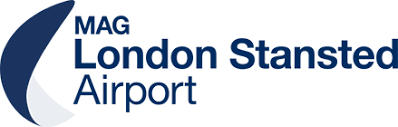 STAFF CAR PARK APPLICATIONAPPLICANT NAME:ID CARD NUMBER:COMPANY :VEHICLE REGISTRATION:VEHICLE MODEL/COLOUR:This is to certify that I will comply with the regulations governing the car park as laid down by the company. I understand that a parking space may not always be available.  I agree to return my pass to the ID centre when my employment as Stansted ceases and not give my pass to any other person.Stansted Airport cannot accept liability for you or any person with you for injury to you or the anybody else, damage or destruction or theft to you or any other vehicle whether authorised or not.Also, any damage, destruction or theft of property (including anything in or on the vehicle) however caused, and you release and indemnify us from any claim which you might otherwise have against us. You agree to indemnify Stansted Airport limited in respect of any claim made against us as a consequence of, in relation to or in any way arising out of the use of our car park.Authorised signatory declaration:  I request access to the Staff car park indicated and undertake to pay Stansted Airport limited the current tariff.Authorised signatory :         Print:                                                 Signed: